ЗАЯВЛЕНИЕПрошу принять меня на очное обучение на бюджетной основе (нужное отметить )               по программе подготовки квалифицированных рабочих, служащих по профессии (ППКРС): 43.01.09 Повар, кондитер                                                                                                                    по программе подготовки специалистов среднего звена по специальности (ППССЗ):38.02.04 Коммерция (по отраслям)38.02.03 Операционная деятельность в логистике43.02.13 Технология парикмахерского искусства43.02.15 Поварское и кондитерское делоДокумент, удостоверяющий личность (паспорт): Серия ____________ номер ____________________________   Кем выдан: ____________________________________________________________________________________Дата выдачи: _________________Свидетельство о рождении: серия __________ № _________________Кем выдано: _______________________Сведения об образовании (нужное отметить )                                 основное общее образование (9 классов)                          среднее общее (11 классов)                                                    СПО ПКРС                                                                           СПО ПССЗ    К заявлению прилагаю: подлинник /копия документа об образовании (нужное подчеркнуть)                                   Данные документа (серия, номер аттестата):  ______________________________________________________       Выдан «_____» ___________ 20___ г.  ____________________________________________________________                                                                               (наименование образовательного учреждения)СНИЛС № ___________________________________________________________________________________Иностранный язык (ранее изучаемый в учебном заведении)Грамоты по предметамСведения о родителях:Мать (Ф.И.О)Место работы (должность) Телефон (рабочий, мобильный)Отец (Ф.И.О) Место работы (должность) Телефон (рабочий, мобильный) Профессиональное образование получаю:(нужное отметить ) впервые      не впервые                                                                                       _____________________ (Подпись абитуриента)                                                                                                                             Дополнительные сведения:Тип семьи (нужное отметить ): полная    неполная    родители-инвалиды    многодетная                                                                                    родители-пенсионеры     дети-сироты   Социальный статус (инвалид, сирота, многодетная семья, потеря кормильца, из Чернобыльской зоны, участник боевых действий)При предоставлении документов предоставляется льгота (ксерокопия справки прилагается)________________Необходимость создания для поступающего специальных условий при проведении вступительных испытаний в связи с инвалидностью или ограниченными возможностями здоровья     нет        да                                                    Необходимость в предоставлении общежития               нет        да                                                    Какие кружки, секции посещали Какие кружки, секции хотели бы посетить Семья состоит на учете ПДН УВД      нет       да Абитуриент состоит на учете в ПДН УВД     нет       даНаличие технических средств: смартфон    планшет    компьютер  Ознакомлен(а) с ниже перечисленными документами:с Уставом СПб ГБПОУ «Колледж «Красносельский», с лицензией на осуществление образовательной деятельности, со свидетельством о государственной аккредитации; с образовательными программами                      и другими документами, регламентирующими организацию и осуществление образовательной деятельности, права и обязанности обучающихся                                                                                                       ______________________ (Подпись абитуриента)                                                                                                                                                                                                                                                                            Согласен (а) на обработку своих персональных данных в порядке, установленном Федеральным законом                     от 27 июля 2006 г. № 152-ФЗ «О персональных данных» (в том числе размещение в сети «Интернет»)                                                                                                                                                                                                       _______________________(Подпись абитуриента)                                                                                                                                                                                                                                                                                Оригинал документа об образовании обязуюсь предоставить в Колледж до 13.00 часов 19 августа 2022 г.                                                                                                       ______________________(Подпись абитуриента)                                                                                   Достоверность указанных в ЗАЯВЛЕНИИ сведений подтверждаю«_____» ___________________ 20 ___ г.                               _________________________ (Подпись абитуриента)Регистрационный номер___________Средний балл аттестата___________Соц. статус _____________________Директору СПб ГБПОУ «Колледж «Красносельский»Г. И. СофинойФамилия __________________________________Имя ______________________________________Отчество __________________________________Дата рождения: ____________________________Место рождения: ___________________________Гражданство: _______________________________Место для фотоЗарегистрирован по адресу:Адрес фактического проживания:Моб. тел.Мобильные приложения: (нужное отметить)Telegram     ________________________________E-mailДиректору СПб ГБПОУ «Колледж «Красносельский»Г. И. СофинойФамилия __________________________________Имя ______________________________________Отчество __________________________________Дата рождения: ____________________________Место рождения: ___________________________Гражданство: _______________________________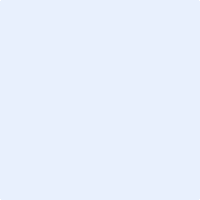 